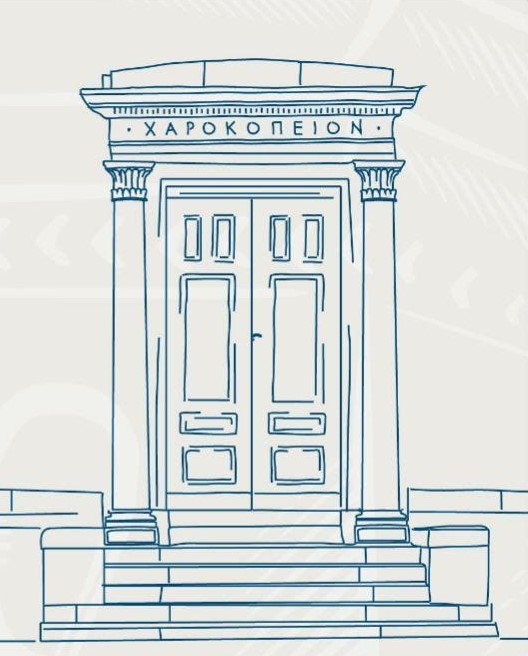 Στρατηγική βιωσιμότητας Χαροκοπείου ΠανεπιστημίουΗ βιώσιμη ανάπτυξη αποτελεί βασικό πυλώνα της στρατηγικής του Χαροκοπείου Πανεπιστημίου, σύμφωνα με τους 17 στόχους της βιώσιμης ανάπτυξης της ατζέντας 2030 του Οργανισμού Ηνωμένων Εθνών. Για τον λόγο αυτόν, το Χαροκόπειο Πανεπιστήμιο έχει συνυπογράψει τη Χάρτα Αειφορίας των Ελληνικών ΑΕΙ, η οποία έχει γίνει δεκτή από το σύνολο των ΑΕΙ της χώρας. Η Χάρτα βασίζεται στην προσέγγιση της Αειφόρου Ανάπτυξης με βελτιώσεις στις ακόλουθες 4 γενικές κατευθύνσεις:1. Στο περιεχόμενο σπουδών και έρευνας.2. Στις υποδομές και λειτουργίες, κάνοντας το Ίδρυμα παράδειγμα Αειφορικών λύσεων.3. Στην διακυβέρνηση, κοινωνική αλληλεγγύη εντός του Ιδρύματος.4. Στις σχέσεις του Ιδρύματος με την κοινωνία σε όλα τα επίπεδα.Συγκεκριμένα, το Χαροκόπειο Πανεπιστήμιο:Ενθαρρύνει την ενσωμάτωση των αρχών της αειφορίας στο πρόγραμμα σπουδών όλων των τμημάτων του. Επιπλέον, συμμετέχει ενεργά στην έρευνα στο πλαίσιο των στόχων του ΟΗΕ για τη βιώσιμη ανάπτυξη.Στοχεύει στη διατήρηση της φυσιογνωμίας του ως ένα πράσινο αστικό πανεπιστήμιο καθώς και στη μείωση του περιβαλλοντικού του αποτυπώματος μέσω υλοποίησης δράσεων εξοικονόμησης ενέργειας και συλλογής και ανακύκλωσης των ρευμάτων αποβλήτων του.Έχει συστήσει επιτροπή βιωσιμότητας στο πλαίσιο της διακυβέρνησης και ενθαρρύνει ενεργά την κοινωνική αλληλεγγυή εντός του ιδρύματος μέσω της λειτουργίας του κέντρου συμβουλευτικής “Αικατερίνη Μαριδάκη-Κασσωτάκη”, του θεσμού του Συνήγορου του Φοιτητή, καθώς και της επιτροπής ισότητας των φύλων.Επιδιώκει την περαιτέρω ενίσχυση των σχέσεών του με την κοινωνία, τόσο σε τοπικό επίπεδο όσο και σε ευρύτερο πλαίσιο, μέσω της λειτουργίας εθελοντικών ομάδων και δράσεων κοινωνικής αλληλεγγυής.